Consultation Fees 1st January 2024      Consultation fees from 1st January 2024There may be additional fees associated with nursing services for procedures etc.  Please check with reception or your GP.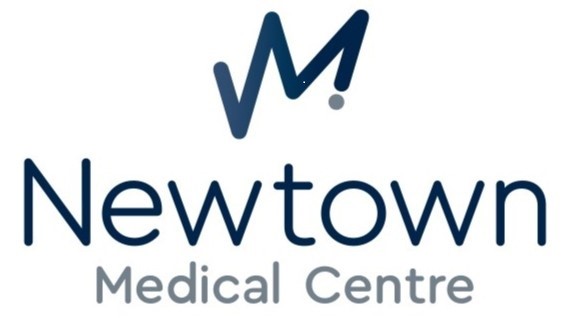  We kindly ask that your account is paid on the day.   Any concerns or issues please speak to reception or to your doctor. Your doctor has full autonomy in regard to fees charged.Standard Consult6-19 minutesLong Consult20-40 minutesExtended Consult>40 minutesPrivateRebate        $41.40Gap             $62.60Total Fee     $104.00Rebate        $  80.10Gap             $  62.90Total Fee     $143.00Rebate        $118.00Gap             $  57.00Total Fee     $175.00HCCRebate        $41.40Gap             $47.60Total Fee     $89.00Rebate        $  80.10Gap             $  47.90Total Fee     $128.00Rebate        $118.00Gap             $  35.60Total Fee     $153.00PensionRebate        $41.40Gap             $40.60Total Fee     $82.00Rebate        $  80.10Gap             $  39.90Total Fee     $120.00Rebate        $118.00Gap             $  32.00Total Fee     $150.00Please note: Saturday consultations will incur an additional $10 surcharge